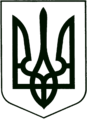 УКРАЇНА
МОГИЛІВ-ПОДІЛЬСЬКА МІСЬКА РАДА
ВІННИЦЬКОЇ ОБЛАСТІВИКОНАВЧИЙ КОМІТЕТ                                                           РІШЕННЯ №107Від 14 травня 2024 року                                              м. Могилів-ПодільськийПро затвердження Планів заходів по Могилів-Подільській міській територіальній громаді Могилів-Подільського району Вінницької області          Керуючись ст.ст. 28, 52 Закону України «Про місцеве самоврядування в Україні», відповідно до ст. 75 Бюджетного кодексу України, проекту Закону України від 27 березня 2024 року №11131«Про внесення змін до Бюджетного кодексу України щодо відновлення середньострокового бюджетного планування на місцевому рівні та приведення окремих його положень у відповідність із законами України», постанови Кабінету Міністрів України від 16.02.2011 №106 «Деякі питання ведення обліку податків, зборів, платежів та інших доходів бюджету», наказу Міністерства фінансів України від 31.05.2019 №228 «Про затвердження Методичних рекомендацій щодо підготовки та затвердження Бюджетного регламенту проходження бюджетного процесу на місцевому рівні», з метою забезпечення послідовності бюджетного процесу, -виконавчий комітет міської ради ВИРІШИВ:1. Затвердити План заходів щодо складання прогнозу бюджету Могилів-  Подільської міської територіальної громади Могилів-Подільського району Вінницької області на 2025-2027 роки згідно з додатком 1.                2. Затвердити План заходів щодо складання проєкту бюджету Могилів-                     Подільської міської територіальної громади Могилів-Подільського району Вінницької області на 2025 рік згідно з додатком 2.3. Затвердити План заходів щодо організації виконання бюджету Могилів-Подільської міської територіальної громади Могилів-Подільського району Вінницької області на 2025 рік згідно з додатком 3.4. Затвердити План заходів щодо організації роботи з підготовки річної звітності про виконання бюджету Могилів-Подільської міської територіальної громади Могилів-Подільського району Вінницької області за 2024 рік згідно з додатком 4.5. Керівникам структурних підрозділів міської ради та виконавчого комітету міської ради, контролюючим органам по справлянню надходжень до бюджету громади, керівникам бюджетних установ, які фінансуються з бюджету Могилів-Подільської міської територіальної громади Могилів-Подільського району Вінницької області та за рахунок субвенції з державного бюджету забезпечити виконання Планів заходів.6. Фінансово-економічному управлінню міської ради (Власюк М.В.) посилити роз’яснювальну роботу з головними розпорядниками бюджетних коштів щодо економії бюджетних коштів.7. Контроль за виконанням даного рішення покласти на першого заступника міського голови Безмещука П.О.     Міський голова                                                           Геннадій ГЛУХМАНЮК                                                                                                Додаток 1                                                                                    до рішення виконавчого                                                                                     комітету міської ради                                                                                    від 14 травня 2024 року №107План заходівщодо складання прогнозу бюджету Могилів-Подільської міської територіальної громади Могилів-Подільського району Вінницької області на 2025-2027 роки  Перший заступник міського голови                                    Петро БЕЗМЕЩУК                                                                                                Додаток 2                                                                                    до рішення виконавчого                                                                                     комітету міської ради                                                                                    від 14 травня 2024 року №107 План заходівщодо складання проєкту бюджету Могилів-Подільської міської територіальної громади Могилів-Подільського району Вінницької області на 2025 рік  Перший заступник міського голови                                      Петро БЕЗМЕЩУК                                                                                                 Додаток 3                                                                                    до рішення виконавчого                                                                                     комітету міської ради                                                                                    від 14 травня 2024 року №107  План заходівщодо організації виконання бюджету Могилів-Подільської міської територіальної громади Могилів-Подільського району Вінницької області на 2025 рікПерший заступник міського голови                                         Петро БЕЗМЕЩУК                                                                                                 Додаток 4                                                                                    до рішення виконавчого                                                                                     комітету міської ради                                                                                    від 14 травня 2024 року №107План заходівщодо організації роботи з підготовки річної звітності про виконання бюджету Могилів-Подільської міської територіальної громади Могилів-Подільського району Вінницької області за 2024 рікПерший заступник міського голови                                        Петро БЕЗМЕЩУК№з/пЗміст заходівТермін виконанняВідповідальні за виконання1.Провести реєстрацію учасників бюджетного процесу на 2025 рік в ПЗ «LOGICA»До 15 травня 2024 рокуВсі учасники бюджетного процесу2.Здійснення аналізу виконання бюджету у попередніх та поточному бюджетних періодах, виявлення тенденцій у виконанні дохідної та видаткової частин бюджетуДо 1 липня  2024 рокуФінансово-економічне управління Могилів-Подільської міської ради3.Доведення до головних розпорядників бюджетних коштів організаційно-методологічних засад складання прогнозу бюджету Могилів-Подільської міської територіальної громади Могилів-Подільського району Вінницької області (далі - бюджет громади), визначених Міністерством фінансів України, та інструктивного листа щодо основних організаційних засад процесу підготовки пропозицій до прогнозу бюджетуПісля отримання з Міністерства фінансів УкраїниФінансово-економічне управління Могилів-Подільської міської ради4.Надання відділу доходів фінансово-економічного управління міської ради основних прогнозних показників економічного і соціального розвитку міської території громади на середньостроковий періодДо 1 липня  2024 рокуВідділ з питань економіки фінансово-економічного управління Могилів-Подільської міської ради5.Надання відділу доходів фінансово-економічного управління міської ради стратегію розвитку Могилів-Подільської міської територіальної громади до 2030 рокуДо 1 липня  2024 рокуВідділ з питань економіки фінансово-економічного управління Могилів-Подільської міської ради6.Підготовка та подання фінансово-економічному управлінню міської ради разом з поясненнями (зокрема в частині фіскальних ризиків у майбутніх періодах) прогнозних обсягів доходів (за видами надходжень) бюджету громади на 2025-2027 роки відповідно до типової форми прогнозу бюджетуДо 15 червня  2024 рокуГоловне управління ДПС у Вінницькій області7. Підготовка та надання відділу доходів фінансово-економічного управління прогнозу на 2025-2027 роки по надходженню до бюджету громади:- коштів від продажу майна, що знаходиться у   комунальній власності територіальної громади;- надходжень від орендної плати за   користування майном, що перебуває у     власності громадиДо 1 червня  2024 рокуУправління житлово-комунального господарства Могилів-Подільської міської ради8.Підготовка та надання фінансово-економічному управлінню прогнозу на 2025-2027 роки за очікуваними надходженнями до бюджету громади:- коштів від продажу землі;- орендної плати за земельні ділянки;- плати за встановлення земельного сервітуту;- коштів від плати за розміщення зовнішньої     реклами на території громадиДо 1 червня  2024 рокуВідділ земельних відносин Могилів-Подільської міської ради,управління містобудування та архітектури Могилів-Подільської міської ради9.Надання фінансово-економічному управлінню міської ради інформації щодо чисельності населенняДо 1 червня  2024 рокуВідділ з питань економіки фінансово-економічного управління Могилів-Подільської міської ради10.Прогнозування обсягів доходів бюджету громади, визначення обсягів фінансування бюджету громади, повернення кредитів до бюджету громади та орієнтовних граничних показників видатків бюджету громади, та надання кредитів з бюджету громади на середньостроковий період на підставі прогнозу економічного і соціального розвитку України та території, аналізу виконання бюджету громади в попередніх та поточному бюджетних періодахДо 20 червня  2024 рокуФінансово-економічне управління Могилів-Подільської міської ради11.Розроблення та доведення до головних розпорядників бюджетних коштів інструкцій з підготовки пропозицій до прогнозу бюджету та орієнтовних граничних показників видатків та надання кредитів з бюджету громади на середньостроковий періодДо 20 червня 2024 рокуФінансово-економічне управління Могилів-Подільської міської ради12.Надання фінансово-економічному управлінню міської ради пропозицій до прогнозу бюджету громади та переліку бюджетних програм і прогнозу обсягів видатків на їх виконання в 2025-2027 роки (в т. ч. через «Logica»)До 1 липня 2024 рокуГоловні розпорядники бюджетних коштів13.Здійснення аналізу поданих головними розпорядниками бюджетних коштів пропозицій до прогнозу бюджету громади на відповідність доведеним орієнтовним граничним показникам видатків бюджету громади та надання кредитів з бюджету громади і вимогам доведених інструкційДо 15 липня 2024 рокуФінансово-економічне управління Могилів-Подільської міської ради14.Проведення погоджувальних нарад з головними розпорядниками бюджетних коштів щодо узгодження показників прогнозу бюджету громадиДо 15 липня 2024 рокуФінансово-економічне управління Могилів-Подільської міської ради, головні розпорядники бюджетних коштів15.Подання інформації, що міститься в наданих головними розпорядниками коштів бюджету громади пропозиціях до прогнозу бюджету громади (через «Logica»)До 30 липня 2024 рокуГоловні розпорядники бюджетних коштів, фінансово-економічне управління Могилів-Подільської міської ради16.Доопрацювання прогнозу бюджету громади за результатами проведених погоджувальних нарад та інформації, отриманої від структурних підрозділів Могилів-Подільської міської радиДо 10 серпня 2024 рокуФінансово-економічне управління Могилів-Подільської міської ради17.Подання прогнозу бюджету громади до виконавчого комітету Могилів-Подільської міської радиДо 15 серпня 2024 рокуФінансово-економічне управління Могилів-Подільської міської ради18.Розгляд та схвалення прогнозу бюджету громадиДо 1 вересня 2024 рокуВиконавчий комітет Могилів-Подільської міської ради19.Подання прогнозу бюджету громади разом із фінансово-економічним обґрунтуванням до міської ради для розгляду в порядку, визначеному радоюДо 6 вересня 2024 рокуВідділ кадрової та правової роботи апарату міської ради та виконкому20.Розгляд прогнозу бюджету громади на 2025-2027 рокиДо 25 вересня 2024 рокуМогилів-Подільська міська рада21.Подання інформації Міністерству фінансів України, що міститься в прогнозі бюджету громади на 2025-2027 роки через «LOGICA»До 30 вересня 2024 року Фінансово-економічне управління Могилів-Подільської міської ради№ з/пЗміст заходівТермін виконанняВідповідальні за виконання1.Доведення до головних розпорядників  бюджетних коштів особливостей складання розрахунків до проєкту бюджету Могилів-Подільської міської територіальної громади Могилів-Подільського району Вінницької області (далі - бюджет громади) та прогнозних обсягів міжбюджетних трансфертів на плановий рік, надісланих Міністерством фінансів УкраїниПісля отримання з Міністерства фінансів УкраїниФінансово-економічне управління Могилів-Подільської міської ради2.Доведення до головних розпорядників бюджетних коштів:- прогнозних обсягів міжбюджетних   трансфертів, врахованих у проєкті   державного бюджету, схваленого Кабінетом   Міністрів України;- методики їх визначенняПісля отримання з Департаменту фінансів Вінницькоїобласної військової адміністраціїФінансово-економічне управління Могилів-Подільської міської ради3.Доведення до головних розпорядників бюджетних коштів:- інструкції з підготовки бюджетних запитів;- граничних показників видатків бюджету   громади та надання кредитів з бюджету   громадиСерпень -вересень   2024 рокуФінансово-економічне управління Могилів-Подільської міської ради4.Організація роботи з розробки бюджетних запитів та складання проєктів кошторисів бюджетних установ на 2025 рікВересень-жовтень 2024 рокуГоловні розпорядники бюджетних коштів5.Подання бюджетних запитів фінансово-економічному управлінню міської ради Жовтень 2024 рокуГоловні розпорядники бюджетних коштів6.Підготовка та подання фінансово- економічному управлінню міської ради разом з поясненнями (зокрема в частині фіскальних ризиків у майбутніх періодах) уточнених прогнозних обсягів доходів (за видами надходжень) бюджету громади на 2025-2027 роки відповідно до типової форми прогнозу бюджетуДо 1 листопада2024 рокуГУ ДПС у Вінницькій області7.Підготовка та надання відділу доходів фінансово-економічного управління міської ради уточненого прогнозу на 2025-2027 роки по надходженню до бюджету громади:- коштів від продажу майна, що знаходиться у   комунальній власності територіальної   громади;- надходжень від орендної плати за   користування майном, що перебуває у   власності громадиДо 1 листопада2024 рокуУправління житлово-комунального господарства Могилів-Подільської міської ради8.Підготовка та надання фінансово-економічному управлінню уточненого прогнозу на 2025-2027 роки за очікуваними надходженнями до бюджету громади:- коштів від продажу землі;- орендної плати за земельні ділянки;- плати за встановлення земельного сервітуту;- коштів від плати за розміщення зовнішньої     реклами на території громадиДо 1 листопада2024 рокуВідділ земельних відносин Могилів-Подільської міської ради,управління містобудування та архітектури Могилів-Подільської міської ради9.Здійснення аналізу бюджетних запитів, отриманих від головних розпорядників бюджетних коштів та прийняття рішення щодо включення їх до пропозиції проєкту бюджету громадиЖовтень – листопад 2024 рокуФінансово-економічне управління Могилів-Подільської міської ради10.Подання інформації, що міститься в бюджетних запитах головних розпорядників бюджетних коштів через ПЗ «LOGICA»До 20 грудня 2024 рокуГоловні розпорядники бюджетних коштів, фінансово-економічне управління Могилів-Подільської міської ради11.Доведення до головних розпорядників бюджетних коштів обсягів міжбюджетних трансфертів, врахованих у проєкті державного бюджету, прийнятого Верховною Радою України у другому читанніПісля прийняття проєкту державного бюджету Верховною Радою України у другому читанніФінансово-економічне управління Могилів-Подільської міської ради12.Підготовка проєкту рішення про бюджет громади з додатками згідно з типовою формою, затвердженою наказом Міністерства фінансів України від 03 серпня 2018 року №668, і матеріалів, передбачених статтею 76 Бюджетного кодексу України Листопад 2024 рокуФінансово-економічне управління Могилів-Подільської міської ради13.Схвалення проєкту рішення про бюджет громадиГрудень  2024 рокуВиконавчий комітет Могилів-Подільської міської ради14.Подання інформації, що міститься в проєкті рішення про бюджет громади через ПЗ «LOGICA»До 31 грудня 2024 рокуФінансово-економічне управління Могилів-Подільської міської ради15.Оприлюднення проєкту рішення виконавчого комітету міської ради про бюджет громади, схваленого виконавчим комітетом Могилів-Подільської міської радиЗа 20 робочих днів до дати його розгляду радоюВиконавчий комітет Могилів-Подільської міської ради16.Направлення схваленого проєкту рішення про бюджет громади до міської радиЗа 20 робочих днів до дати його розгляду радоюВиконавчий комітет Могилів-Подільської міської ради17.Розміщення бюджетних запитів в системі МФУ ПЗ «LOGICA»До 20 грудня 2024 рокуГоловні розпорядники коштів18.Доопрацювання проєкту рішення міської ради про бюджет громади з урахуванням показників обсягів міжбюджетних трансфертів, врахованих у проєкті державного бюджету, прийнятому Верховною Радою України у другому читанніГрудень 2024 рокуФінансово-економічне управління Могилів-Подільської міської ради19.Супровід розгляду проєкту рішення про бюджет громади у міській радіГрудень 2024 рокуВиконавчий комітет Могилів-Подільської міської ради, фінансово-економічне управління Могилів-Подільської міської ради, головні розпорядники бюджетних коштів20.Затвердження бюджету громадиДо 25 грудня 2024 року Могилів-Подільська міська рада21.Інформування щодо затвердження міською радою рішення про бюджет громади на 2025 рік через ПЗ «LOGICA»В одноденний строк після прийняття рішенняФінансово-економічне управління Могилів-Подільської міської ради22.Подання інформації, що міститься в затвердженому міської радою рішенні про бюджет громади через ПЗ «LOGICA»До 31 грудня 2024 рокуФінансово-економічне управління Могилів-Подільської міської ради23.Оприлюднення рішення міської ради про бюджет громади на 2025 рік у газеті, що визначена міською радою, або на офіційному вебсайті Могилів-Подільської міської радиНе пізніше 10 днів з дня прийняття рішенняФінансово-економічне управління Могилів-Подільської міської ради№ з/пЗміст заходівТермін виконанняВідповідальні за виконанняПогодження мережі розпорядника коштів бюджету Могилів-Подільської міської територіальної громади Могилів-Подільського району Вінницької області (далі - бюджет громади) (реєстру змін до мережі)ГруденьФінансово-економічне  управління Могилів-Подільської міської ради, головні розпорядники бюджетних коштівПриведення обсягів міжбюджетних трансфертів у відповідність до Закону України «Про Державний бюджет України на 2025 рік» (якщо до 1 грудня року, що передує плановому, Верховною Радою України не прийнято закон про державний бюджет)ГруденьФінансово-економічне  управління Могилів-Подільської міської радиДоведення до фінансово-економічного управління показників міжбюджетних трансфертів згідно із затвердженим розписом державного бюджетуГруденьУправління Державної казначейської служби України у Могилів-Подільському районі та  м. Могилів-Подільському  Вінницькій областіДоведення до головних розпорядників лімітних довідок про бюджетні асигнуванняГруденьФінансово-економічне  управління Могилів-Подільської міської радиПодання фінансово-економічному управлінню уточнених проєктів зведених кошторисів та інших бюджетних документів, передбачених пунктом 30 Порядку складання, розгляду, затвердження та основні вимоги до виконання кошторисів бюджетних установ, затвердженого постановою Уряду від 28.02.2002 №228ГруденьГоловні розпорядники бюджетних коштівЗатвердження розпису бюджету на 2025 рікПодання розпису до управління Державної казначейської служби УкраїниГруденьФінансово-економічне  управління Могилів-Подільської міської радиПодання розпису до ГУ ДПС у Вінницькій областіГруденьФінансово-економічне  управління Могилів-Подільської міської радиПодання інформації, що міститься в розписах місцевого бюджету на 2025 рік через ПЗ «LOGICA»Січень Фінансово-економічне  управління Могилів-Подільської міської радиПроведення перевірки рішення міської ради про бюджет Могилів-Подільської міської територіальної громади Могилів-Подільського району Вінницької області щодо дотримання бюджетного законодавства під час затвердження бюджету СіченьДепартамент фінансів Вінницької обласної військової адміністраціїПодання органам Казначейства:                                 - кошторисів та інших бюджетних   документів;                                                                    - планів використання бюджетних коштівПротягом 5 робочих днів після затвердження кошторисівГоловні розпорядники бюджетних коштів та одержувачів бюджетних коштівПідготовка розпоряджень про виділення коштів загального/спеціального фонду  бюджету Протягом рокуФінансово-економічне  управління Могилів-Подільської міської радиПодання головними розпорядниками бюджетних коштів заявок на виділення коштів відповідно до зареєстрованих бюджетних зобов’язаньПротягом рокуГоловні розпорядники бюджетних коштівЗатвердження за погодженням з фінансово-економічним управлінням міської ради паспортів бюджетних програмСічень та протягом року при внесенні змінФінансово-економічне  управління Могилів-Подільської міської ради, головні розпорядники бюджетних коштівПодання інформації, що міститься в паспортах бюджетних програм головних розпорядників бюджетних коштів на 2025 рік ПЗ «LOGICA»До 31 березнята протягом року при внесенні змінФінансово-економічне  управління Могилів-Подільської міської ради, головні розпорядники бюджетних коштівЗведення планових показників бюджету у грошовому виразі та планів по мережі, штатах і контингентах бюджетних установ на 2025 рікЛютийФінансово-економічне  управління Могилів-Подільської міської радиПодання фінансово-економічному   управлінню міської ради узагальнених результатів аналізу ефективності бюджетних програмСіченьГоловні розпорядники бюджетних коштівПеревірка правильності складання і затвердження кошторисів та планів використання коштів установами і організаціями, які фінансуються з бюджету громадиСіченьФінансово-економічне  управління Могилів-Подільської міської радиВнесення змін до рішення міської ради про затвердження бюджету Могилів-Подільської міської територіальної громади Могилів-Подільського району Вінницької області (з урахуванням вимог статті 78 Бюджетного кодексу України)Протягом рокуФінансово-економічне  управління Могилів-Подільської міської радиВнесення змін до розпису бюджету громадиПротягом бюджетного періодуФінансово-економічне  управління Могилів-Подільської міської радиНадання інформації що міститься в рішенні про внесення змін до бюджету громади на 2025 рік, в змінах до розпису бюджету громади та в змінах до паспортів бюджетних програм головних розпорядників коштів бюджету громади через ПЗ «LOGICA»Протягом бюджетного періодуФінансово-економічне  управління Могилів-Подільської міської ради, головні розпорядники бюджетних коштівПодання фінансово-економічному управлінню інформації про суми нарахованих та сплачених податків та/або зборів, суми податкового боргу та надмірно сплачених до місцевих бюджетів податків та/або зборів на території Могилів-Подільської міської територіальної громади - щомісячно, не пізніше 10 числа місяця, що настає за звітним Протягом рокуГУ ДПС у Вінницькій областіПодання фінансово-економічному управлінню міської ради інформації про суми списаного безнадійного податкового боргу; суми розстрочених і відстрочених грошових зобов’язань та/або податкового боргу платників податків, які повинні бути сплачені до бюджету громади; суми наданих податкових пільг, включаючи втрати доходів бюджету громади від їх надання, щокварталу, не пізніше 25 днів після закінчення звітного кварталуПротягом рокуГУ ДПС у Вінницькій областіПодання фінансово-економічному управлінню міської ради за запитом інформацію (протягом 20 днів з моменту отримання запиту) про звітність в розрізі платників податків – юридичних осіб Протягом рокуГУ ДПС у Вінницькій областіНадання інформації щодо виконання бюджету громади у 2025 році через  ПЗ «LOGICA» (оперативна інформація)Протягом рокуФінансово-економічне  управління Могилів-Подільської міської радиВнесення змін до розпису бюджету громади Протягом рокуФінансово-економічне  управління Могилів-Подільської міської радиПодання до міської ради квартального звіту про виконання бюджету громади за 2025 рік Щокварталу Фінансово-економічне  управління Могилів-Подільської міської радиОприлюднення інформації, визначеної статтею 28 Бюджетного кодексу України, з додержанням вимог законів України «Про доступ до публічної інформації» та «Про відкритість використання публічних коштів», зокрема:- рішення міської ради про внесення змін до   рішення про затвердження бюджету   громади;- інформації про виконання бюджету громади Протягом рокуУчасники бюджетного процесуІнформування громадськості з питань використання коштів бюджету громади та її участь у бюджетному процесі із застосуванням відповідних механізмів (проведення засідань громадських рад, проведення громадських слухань, консультацій з громадськістю, форумів, конференцій, брифінгів, дискусій, вивчення громадських думок)Протягом рокуФінансово-економічне  управління Могилів-Подільської міської ради, головні розпорядники бюджетних коштів№ з/пЗміст заходівТермін виконанняВідповідальні за виконанняВизначення та доведення до головних розпорядників коштів бюджету Могилів-Подільської міської територіальної громади Могилів-Подільського району Вінницької області (далі - бюджет громади) графіків подання зведеної річної звітності та консолідованої фінансової звітності Згідно з законодавствомУправління Державної казначейської служби України у Могилів-Подільському районі та м. Могилів-Подільському  Вінницькій областіДоведення до фінансово-економічного управління міської ради графіка надання їм річної звітності про виконання  бюджету громадиЗгідно з законодавствомУправління Державної казначейської служби України у Могилів-Подільському районі та м. Могилів-Подільському  Вінницькій областіНадання до фінансово-економічного управління міської ради річної бюджетної звітностіДо 25 січня 2025 рокуГоловні розпорядники бюджетних коштівПідготовка та подання фінансово-економічному управлінню міської ради річної звітності про виконання бюджету громадиСіченьУправління Державної казначейської служби України у Могилів-Подільському районі та м. Могилів-Подільському  Вінницькій областіПодання фінансово-економічному управлінню міської ради звітів про виконання паспортів бюджетних програмСічень-лютийГоловні розпорядники коштівПодання інформації, що міститься в звітах про виконання паспортів бюджетних програм головних розпорядників бюджетних коштів на 2024 рік через ПЗ «LOGICA»До 31 березня 2024 рокуГоловні розпорядники коштівПодання фінансово-економічному управлінню міської ради узагальнених результатів аналізу ефективності бюджетних програм за 2024 рікПротягом 30 днів після складання звіту про виконання паспортів бюджетної програмиГоловні розпорядники коштівПодання фінансово-економічному управлінню міської ради пояснення щодо виконання обсягів доходів (за видами надходжень) бюджету громади за 2024 рік СіченьГУ ДПС у Вінницькій областіПідготовка пояснювальної записки та інших матеріалів до річного звіту про виконання бюджету громадиСіченьФінансово-економічне управління Могилів-Подільської міської радиПідготовка пояснювальної записки та інших матеріалів до річного звіту по мережі, штатах і контингентахСіченьФінансово-економічне управління Могилів-Подільської міської радиПідготовка річного звіту по мережі, штатах і контингентах СіченьФінансово-економічне управління Могилів-Подільської міської радиЗведення річного звіту по мережі, штатах і контингентах громадиСіченьФінансово-економічне управління Могилів-Подільської міської радиПодання річного звіту про виконання  бюджету громади, річного звіту по мережі, штатах і контингентах та пояснювальної записки Департаменту фінансів Вінницької обласної військової адміністраціїЛютийФінансово-економічне управління Могилів-Подільської міської радиОпублікування інформації про:- виконання бюджету громади за   підсумками року;- час і місце публічного представлення   такої інформаціїЛютийВиконавчий комітет Могилів-Подільської міської радиПодання річного звіту про виконання  бюджету громади на засідання сесії міської радиДо 1 березняФінансово-економічне управління Могилів-Подільської міської радиПублічне представлення інформації про виконання бюджету громади за підсумками рокуЩорічноВиконавчий комітет Могилів-Подільської міської радиПрийняття на засіданні сесії міської ради рішення щодо річного звіту про виконання  бюджету громадиЩорічноМогилів-Подільська міська радаОприлюднення рішення міської ради щодо річного звіту про виконання бюджету громадиЩорічноВиконавчий комітет Могилів-Подільської міської ради